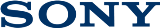 12 ноября 2015 годаРаскрась свою музыку Объявлены цены на наушники линейки h.ear и плееры Walkman® серии А20  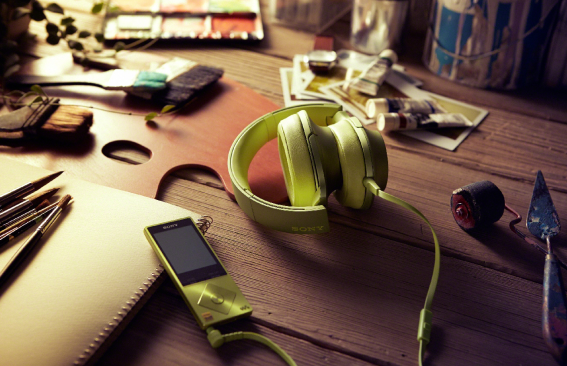 Яркие и стильные наушники и плееры Sony с поддержкой формата аудио высокого разрешения (High Resolution Audio) поступили в продажу в России. Ориентировочная стоимость накладных наушников линейки h.ear on – 14 990 руб., наушников-вкладышей линейки h.ear in – 5 990 руб., наушников-вкладышей с цифровым шумоподавлением линейки h.ear in NC – 9 990 руб. ориентировочная стоимость новых плееров Walkman® различается в зависимости от объема памяти: NW-A25HN (16 Гб) – 18 990 руб., NW-A26HN (32 Гб) – 21 990 руб., NW-A27HN (64 Гб) – 26 990 руб.   Специальный сайт «Раскрась свою музыку» www.sony.ru/hearВысококачественные материалы, стильные цвета корпуса и потрясающее звучание выгодно отличают аудионовинки от Sony. Подарите себе незабываемое удовольствие погружения в музыку формата Hi-Res Audio, благодаря которому любимые композиции звучат на совершено новом уровне чистоты звука.  Аудио высокого разрешения – это цифровые аудиоформаты, способные производить звук более качественный, чем CD (в 6 раз больший объем данных). К файлам формата Hi-Res Audio относятся: DSD (DFF), DSD (DSF), WAV, AIFF, FLAC (lossless compression) и ALAC (Apple Lossless). Качество звука становится выше, поскольку аналоговая музыка переводится в цифровой формат с большей частотой, чем CD (16 бит/44,1 кГц). Для аудио высокого разрешения не существует определенного стандарта, однако чаще всего встречаются характеристики 24 бит/96 кГц и 24 бит/192 кГц. В результате вы можете прослушивать музыку в первозданном виде, без потерь в качестве звучания. 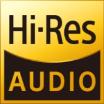 Накладные наушники линейки h.ear on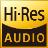 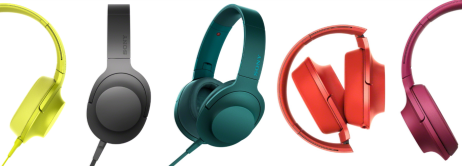 Накладные наушники Sony линейки h.ear on сочетают яркий дизайн и удобную конструкцию. Для достижения высочайшего качества звучания и поддержки аудио высокого разрешения (Hi-Res Audio) в наушниках используются 40 мм HD-динамики, диафрагмы которых покрыты титановым напылением с целью минимизации нежелательных вибраций, что позволяет добиться кристально чистого звучания на всем частотном диапазоне. Наушники воспроизводят звук в диапазоне от 5 до 60 000 Гц, при этом их мощность составляет 1500 мВт. Складная конструкция наушников и съемный кабель, выполненный в едином цвете, помогут надежно упаковать наушники линейки h.ear on в портативный чехол, который идет в комплекте, и взять с собой на прогулку или в поездку. Наушники-вкладыши линейки h.ear in 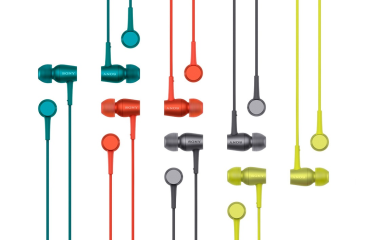 Благодаря новым 9-мм высокочувствительным динамикам, разработанным Sony, изящные и компактные наушники-вкладыши могут воспроизводить частоты до 40 кГц, передавая невероятно тонкий, чистый звук формата Hi-Res Audio.В линейке h.ear in также представлены модели с цифровым шумоподавлением - h.ear in серии NC.  Для обеспечения полного эффекта присутствия при прослушивании музыки даже в самой шумной обстановке эти наушники используют передовую технологию двойного датчика шума с питанием от аккумулятора (до 16 часов), а также технологии автоматического шумоподавления AI, которые отфильтровывают любые нежелательные шумовые помехи. Это первые в мире наушники-вкладыши с функцией цифрового шумоподавления и поддержкой Hi-Res Audio. Если разрядится встроенный литий-ионный аккумулятор, вы можете с легкостью зарядить устройство через micro-USB, не прекращая слушать любимые композиции в чистейшем звучании и не отвлекаясь на внешние шумы.Плееры Walkman® серии А20 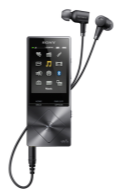 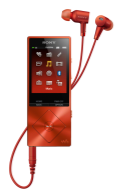 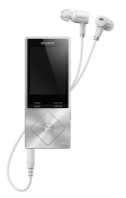 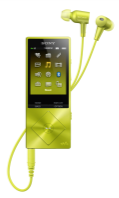 Новые плееры Walkman® NW-A25HN/A26HN/A27HN объединяют фирменные аудиотехнологии Sony, получившие признание любителей музыки по всеми миру, в компактном стильном алюминиевом корпусе.    Усовершенствованный цифровой усилитель S-Master HX™ делает звук более мягким и динамичным,  а уникальная технология DSEE HX повышает качество звука сжатых музыкальных файлов, таких как MP3, приближая их к Hi-Res Audio.На российском рынке будут доступны три модели плеера — со встроенной памятью 16ГБ (NW-A25HN), 32ГБ (NW-A26HN) и 64ГБ (NW-A27HN), а благодаря разъему для карты microSD вы сможете легко расширить доступный объем памяти и вместить еще больше любимых композиций. Длительное время автономной работы новых плееров обеспечит до 50 часов прослушивания MP3-файлов и до 30 часов воспроизведения файлов в формате Hi-Res  без подзарядки. В комплект входят наушники-вкладыши с поддержкой Hi-Res Audio и технологией цифрового шумоподавления в цвет корпуса плеера.  Теперь музыкой в формате аудио высокого разрешения можно наслаждаться даже при наличии внешних шумов: в самолете, поезде, метро.  Выберите свой стиль Уникальное цветовое оформление новых наушников и плееров Sony позволяет каждому пользователю найти тот оттенок, который наилучшим образом подойдет его индивидуальному стилю. Накладные полноразмерные наушники линейки h.ear on представлены на российском рынке в пяти цветовых решениях: 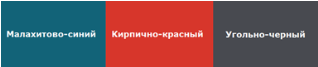 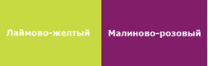 Наушники-вкладыши линейки h.ear in будут доступны в четырех цветах: 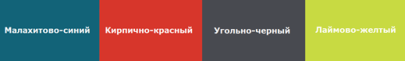 Наушники-вкладыши со встроенной системой шумоподавления h.ear in серии NC на российском рынке будут доступны только в черном цвете. Цвета корпуса плееров Walkman® серии А20 будут зависеть от объема памяти устройства: NW-A25HN -16Гб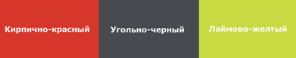 NW-A26HN - 32Гб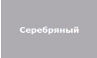 NW-A27HN - 64Гб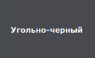 Новинки доступны уже сейчас в фирменном интернет-магазине Sony Store Online https://store.sony.ru/promo/h.ear/ 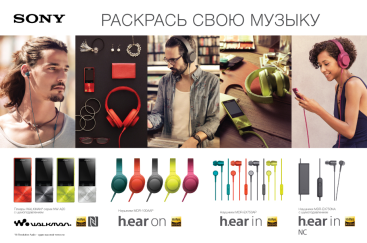 Технические характеристикиПо вопросам получения дополнительной информации обращаться:Серопегина Александра, менеджер по связям с общественностью компании Sony Electronics в РоссииТел: +7 (495) 258-76-67, доп. 1353Моб.: 8-985-991-57-31; факс: +7 (495) 258-76-50E-mail: Alexandra.Seropegina@eu.sony.comО компании Sony:Sony Corporation — ведущий производитель устройств и информационных продуктов в сфере аудио, видео, игр и коммуникаций для потребительского и профессионального рынков. Благодаря своим прочным позициям в таких областях, как музыка, кино, компьютерные игры и интернет-бизнес, Sony имеет уникальные преимущества в отрасли электроники и развлечений и является одним из ее лидеров. К концу 2013 финансового года на 31 марта консолидированные ежегодные продажи Sony составили 72 миллиарда долларов. Международный сайт Sony: http://www.sony.net.«Sony», «WALKMAN», «VAIO», «Cyber-shot», «Handycam», «α», «Exmor», «BRAVIA» и «XDCAM» являются зарегистрированными товарными знаками Sony Corporation. Все другие товарные знаки или зарегистрированные товарные знаки являются собственностью соответствующих владельцев.Более подробную информацию о продукции, сервисах и проектах компании Sony в России вы найдете на сайте www.sony.ru. Следите за нашими новостями в социальных сетях на официальных страничках компании Sony Electronics в России: Вконтакте http://vk.com/sony_rus ; Facebook http://www.facebook.com/SonyRussia ; twitter https://twitter.com/#!/Sony_Rus ; Youtube http://www.youtube.com/user/sonyrussiacorp ; Instagram http://instagram.com/sonyrussia#Название моделиh.ear onТипЗакрытые, динамические (полноразмерные)Усилитель40 мм, купольные (алюминиевый провод звуковой катушки с медным покрытием)Чувствительность103 дБ/мВтЧастотная характеристика5～60 000 ГцИмпеданс24 Ом при 1 кГцМощность1500 мВт (IEC *)ШтекерL-образный золоченый 4-проводниковый мини-штекерВес (без кабеля)Прибл. 220 г без кабеляПрилагаемое оборудованиеШнур для наушников (с пультом ДУ и микрофоном, прибл. 1,2 м, L-образный золоченый 4-проводниковый мини-штекер) (1)
Чехол для переноски (1)* IEC = Международная электротехническая комиссияНазвание моделиh.ear in NC ТипДинамические, закрытыеУсилитель9 мм, купольные (алюминиевый провод с медным покрытием)Чувствительность103 дБ/мВт (при включенном питании)
100 дБ/мВт (при выключенном питании)Частотная характеристика5～40 000 ГцИмпеданс32 Ом при 1 кГц (при включенном питании)
17 Ом при 1 кГц (при выключенном питании)Максимальная входная мощность150 мВтИсточник питанияDC 3,7 В (встроенный литий-ионный аккумулятор)
DC 5 В (при зарядке через USB)Время зарядкиПрибл. 2,5 часаВремя использованияМакс. 16 часов
После 1 часа зарядки возможно около 10 часов непрерывной работы.Вес (без кабеля)Прибл. 27 г (наушники: 5,1 г, пульт управления: 5,4 г, аккумулятор: 16,3 г)Шнур для наушниковОколо 1,5 м, провод OFC Litz, Y-образныйШнур для наушников (включая пульт управления и аккумулятор)ШтекерL-образный золоченый 4-проводниковый мини-штекерПрилагаемое оборудованиеКабель micro-USB (прибл. 1,0 м)Прилагаемое оборудованиеПереходная вилка для использования в полетеПрилагаемое оборудованиеВкладыши (SS/S/M/L x 2)Прилагаемое оборудованиеЧехол для переноскиПрилагаемое оборудованиеЗажимНазвание моделиWalkman NW-A25HN/ NW-A26HN /NW-A27HNДоступные расцветкиУгольно-Черный / Кирпично-Красный / Лаймово-Желтый / СеребряныйВстроенная память16 ГБ/ 32 ГБ / 64 ГБВнешняя памятькарта microSD Размер/разрешение дисплея2,2 дюйма, цветной ЖК-экран (TFT), QVGA (320 × 240)Совместимые форматыМузыка： FLAC／Apple Lossless (ALAC)／MP3／AAC *1／HE-AAC／WMA *2／Linear PCM (WAV)／AIFF*1. Невозможно воспроизведение AAC-LC-файлов с защитой от копирования.*2. Невозможно воспроизведение WMA-файлов с защитой от копирования.Совместимые форматыВидео: MPEG-4／AVC (H.264/AVC)／Windows Media Video 9Звуковые эффектыS-Master HX／DSEE HX／Clear Audio+／Clear Bass／Эквалайзер／VPT (surround)／Динамический нормализатор／Система шумоподавленияПолностью автоматический AINC, автобус/поезд, самолет, офисЕмкость аккумулятораMP3　50 ч *3*3. MP3 128 кбит/с, когда Bluetooth выключенЕмкость аккумулятораHi-Res Audio　30 ч *4*4. FLAC 192 кГц/24 бит, когда Bluetooth выключенBluetoothBluetooth® Ver 3Профиль A2DP／AVRCP／OPPCodec LDAC/aptX/SBCNFCЕстьFM-радио87,5–108,0 МГцПрочие функцииОтображение текста песен, каналы Sense Me TMРазмеры (без учета выступающих частей)43,6 x 109 x 8,7 ммВес66 гАксессуары в комплекте・USB-кабель・Наушники・Вкладыши・Зажим (для наушников)Примечание: карта microSD не входит в стандартную комплектацию 